Join us as we watch, The Euthanasia Deception, a one-hour documentary featuring powerful testimonies from Belgium and beyond of lives devastated by the false ideology of ‘mercy killing’.See first-hand about what happens when physician assisted suicide [euthanasia] becomes legal . . .a threat that Maryland has faced for the past three years.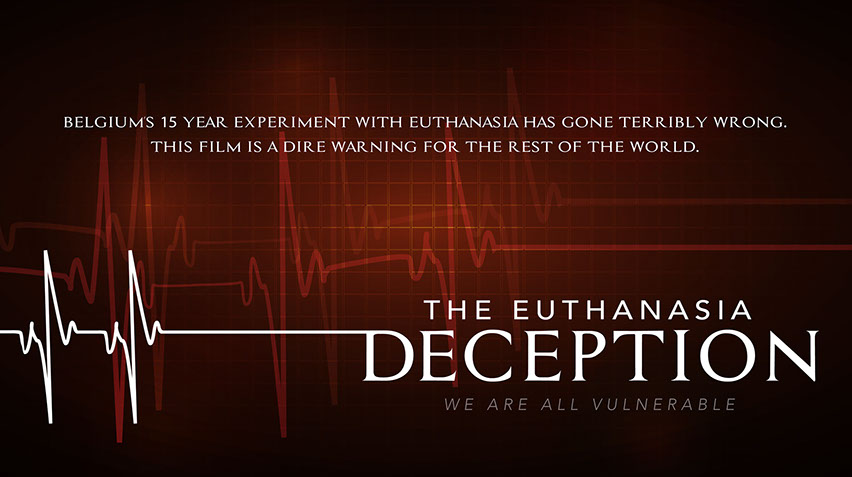 Learn what you need to know to help prevent physician assisted suicide from being made legal and how you can prevent it from becoming a reality in Maryland.Hosted by the Maryland March for Lifewww.mdmarchforlife.com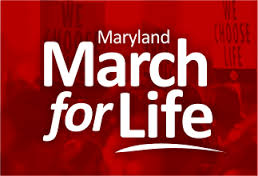 For additional details about the documentary, please visit vulnerablefilm.com or caringnotkilling.com.